Na čtyřech kolech k lepším zítřkům…, ale pozor, zákruta!Tak jako každé časové období i reálný socialismus měl své automobilové značky. Ať už to dříve byla Poběda, Škoda 1000 MB, Volha, polský Fiat, Žiguli, Moskvič, později rumunský Oltcit či dodnes nezapomenutelný Trabant z německého města Zwickau.  V různých letech produkované různé vozy, které plnily tehdejší silnice. A nelze opomenout ani další. „Tak třeba skútr ČZ 175, se kterým se veřejnost poprvé seznámila na II. strojírenské výstavě v Brně v roce 1956,“ uvádí příklad Sylvie Zouharová Dyková z TMB, „patřil mezi velmi oblíbené značky nejen u nás, ale i v zahraničí.“Právě na tyto sbírkové předměty se zaměřilo Technické muzeum v Brně a 20. února 2018 otevírá novou expozici s názvem Pozor, zákruta! Kdo by z dříve narozených neznal tento rozhlasový pořad věnovaný motoristům.  Návštěvníkům nabídne nejen již zmíněná pohybovadla, ale také informace  o jejich technických parametrech a díky dobovým velkoplošným fotografiím Viléma Heckela  nastíní tehdejší životní styl. I v dané době vznikaly zajímavé, celosvětově ojedinělé prototypy aut, které se však nedočkaly své realizace. V tzv. „Zašlapaných automobilových projektech“ uvidí  v expozici návštěvníci například první československý elektromobil  EMA, který vznikl ve Výzkumném ústavu elektrických strojů točivých v Brně ve spolupráci s Katedrou spalovacích motorů brněnského Vysokého učení technického a který i na mezinárodní výstavě v roce 1970 se svými vlastnostmi předčil západní konkurenty.  Sériové výroby se však nedočkal.  Stejně tak dopadly i další prototypy vystavené v rámci expozice Pozor, zákruta! Kromě jedinečného elektromobilu  EMA  nabídne výstava i další, a to docela ojedinělé exempláře.„Naše expozice se nezabývá politikou,“ říká její kurátorka Sylvie Zouharová Dyková. „Chceme lidem přiblížit, čím se jezdilo, jak se žilo a co obnášel nákup auta. Chtěli bychom, aby si dříve narození mohli zavzpomínat a ti mladší, aby se seznámili s touto dobou.“Jak již bylo řečeno, expozici doprovázejí dobové snímky Viléma Heckela (1918-1970), českého fotografa a horolezce. Vedle snímků z přírody, z hor se věnoval reklamním fotografiím, které jej živily. Avšak i tyto komerční snímky nesou výraznou stopu jeho uměleckého rukopisu a mají schopnost silně na diváka zapůsobit. Vtáhnout ho do daného okamžiku, který před více než 50 lety svým hledáčkem Vilém Heckel zachytil.Expozice Pozor, zákruta! je věnovaná všem, kteří mají rádi auta a jsou schopni ohlédnout se zpět, protože i reálný socialismus byl nedílnou součástí našeho bytí. Expozice: Pozor, zákruta!					Kontakt pro novináře:Otevření: od 20. 2. 2018					Sylvie Zouharová Dyková, kurátorka TMBMísto: Technické muzeum v Brně				Email: dykova@tmbrno.cz								Mobil: 777 336 347Partner TMB: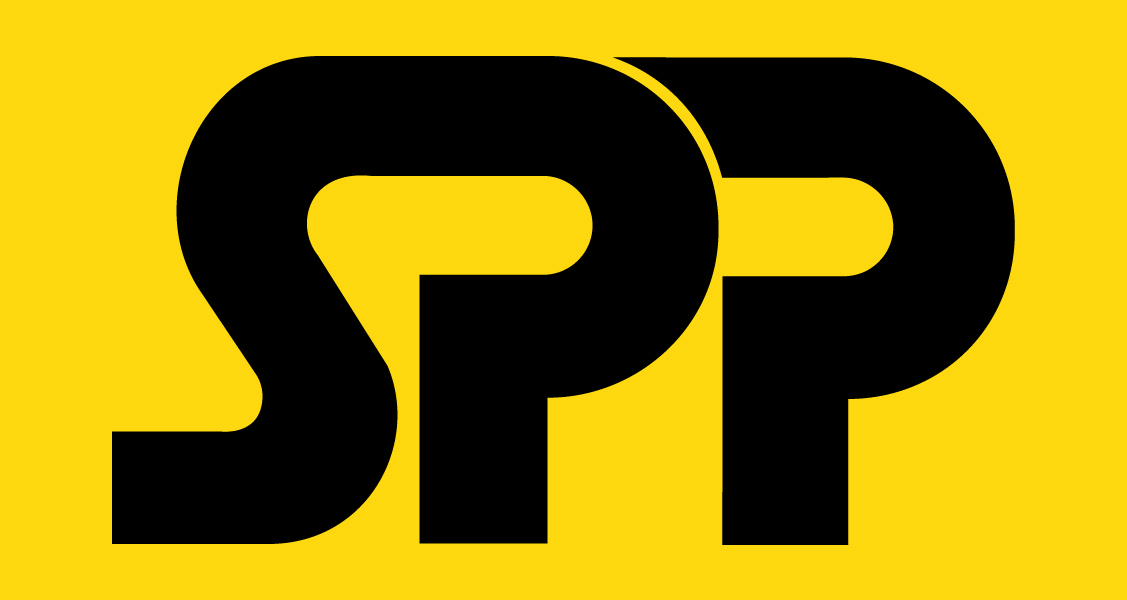 